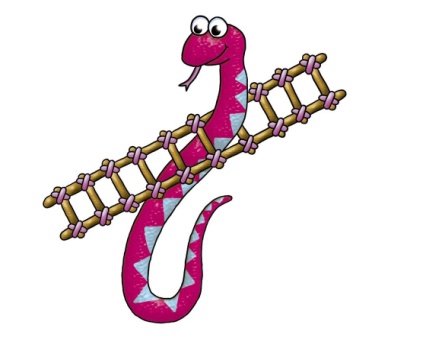 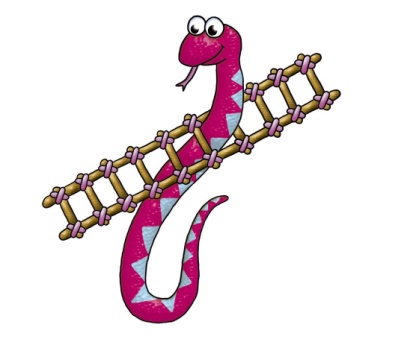 8586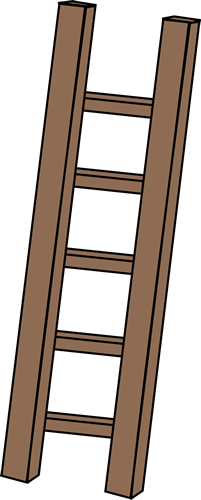 8788REVERSE8990GOAL!848382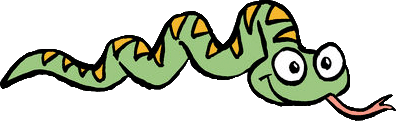 REVERSE818079REVERSE737475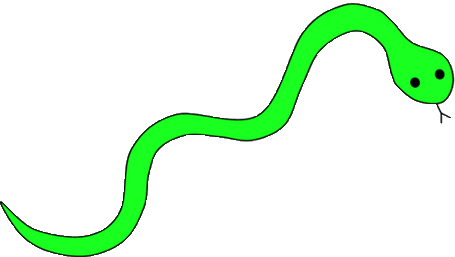 What animal do you like?one more time!767778What time is it?one more time!72717069How are you?one more time!68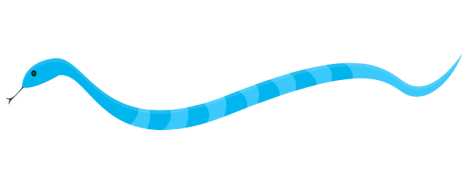 6761REVERSE6263646566How is the weather?one more time!605958Do you like natto?one more time!5756554950What character do you like?two more times!51REVERSE525354REVERSE4847REVERSE46What time is it?one more time!454443373839REVERSE404142two more times!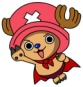 3635What food do you like?one more time!34333231How are you?one more time!2526two more times!2728REVERSE29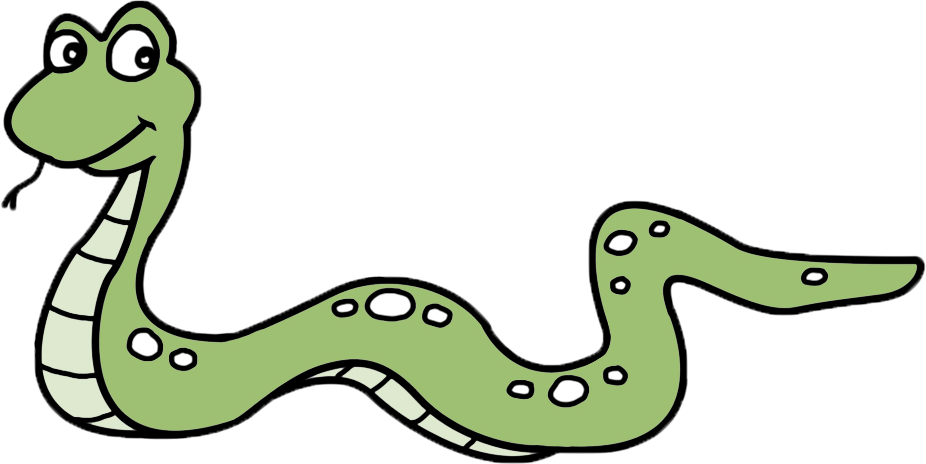 30242322212019131415REVERSE16What’s the date?one more time!17181211Are you from Japan?one more time!109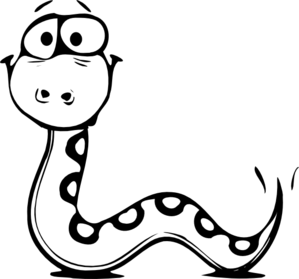 8What day is it?one more time!71START2one more time!3456